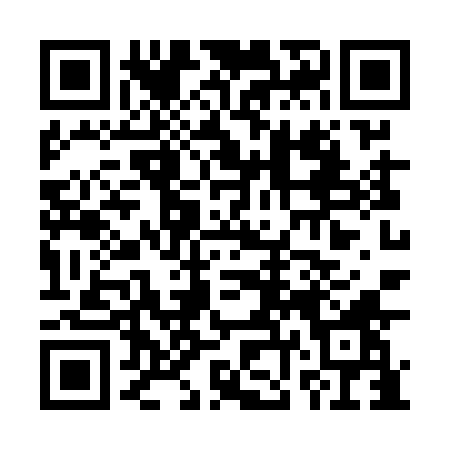 Ramadan times for Bonov, Czech RepublicMon 11 Mar 2024 - Wed 10 Apr 2024High Latitude Method: Angle Based RulePrayer Calculation Method: Muslim World LeagueAsar Calculation Method: HanafiPrayer times provided by https://www.salahtimes.comDateDayFajrSuhurSunriseDhuhrAsrIftarMaghribIsha11Mon4:324:326:1712:064:035:565:567:3612Tue4:294:296:1512:064:045:575:577:3713Wed4:274:276:1312:064:065:595:597:3914Thu4:254:256:1112:054:076:016:017:4115Fri4:234:236:0912:054:086:026:027:4216Sat4:204:206:0712:054:096:046:047:4417Sun4:184:186:0512:054:116:056:057:4618Mon4:164:166:0312:044:126:076:077:4719Tue4:134:136:0112:044:136:086:087:4920Wed4:114:115:5812:044:146:106:107:5121Thu4:094:095:5612:034:156:116:117:5322Fri4:064:065:5412:034:176:136:137:5423Sat4:044:045:5212:034:186:146:147:5624Sun4:014:015:5012:024:196:166:167:5825Mon3:593:595:4812:024:206:176:178:0026Tue3:563:565:4612:024:216:196:198:0227Wed3:543:545:4412:024:226:206:208:0328Thu3:523:525:4212:014:246:226:228:0529Fri3:493:495:3912:014:256:236:238:0730Sat3:473:475:3712:014:266:256:258:0931Sun4:444:446:351:005:277:267:269:111Mon4:414:416:331:005:287:287:289:132Tue4:394:396:311:005:297:297:299:153Wed4:364:366:2912:595:307:317:319:174Thu4:344:346:2712:595:317:327:329:195Fri4:314:316:2512:595:327:347:349:216Sat4:294:296:2312:595:337:367:369:237Sun4:264:266:2112:585:357:377:379:258Mon4:234:236:1812:585:367:397:399:279Tue4:214:216:1612:585:377:407:409:2910Wed4:184:186:1412:585:387:427:429:31